NLC Maths and Numeracy Learning at Home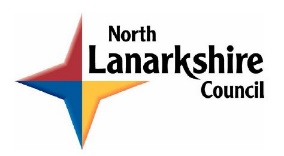 Second Level: TimeConvert these 24 hour times to 12 hour times. Now write the times out in words.E.g. Ten minutes past five.